المهن المقصورة على السعوديين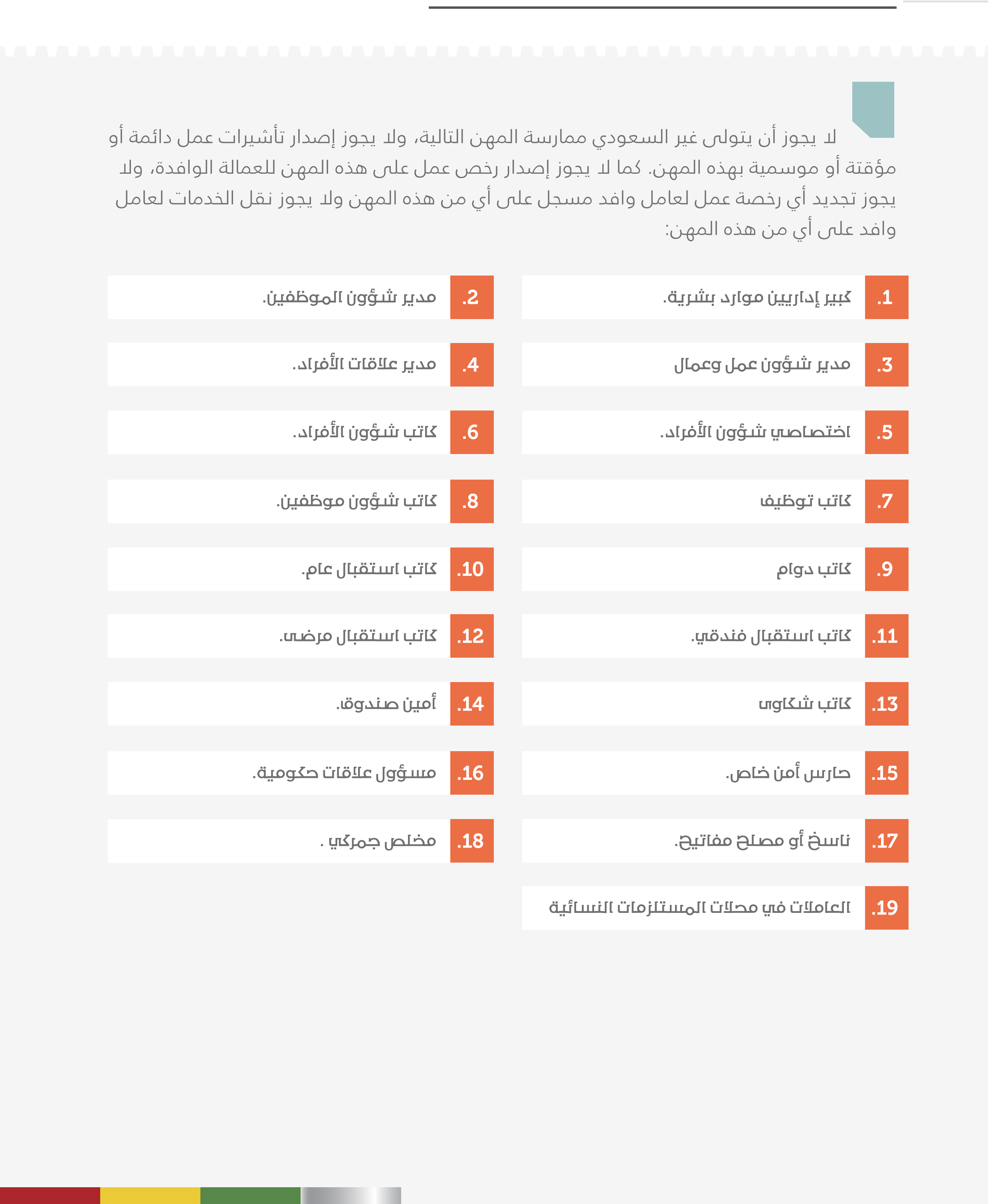 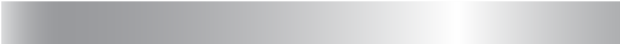 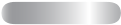 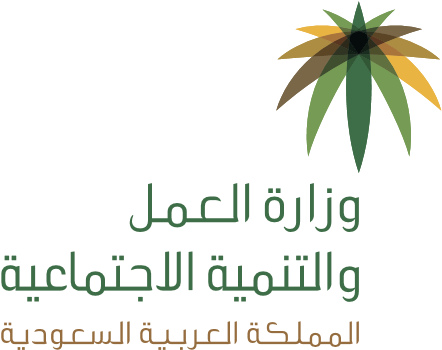 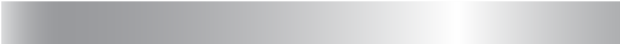 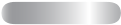 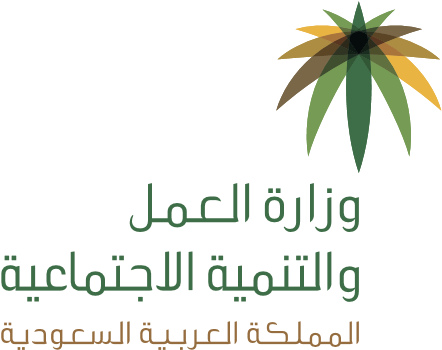 